Планработы комиссии по поддержанию устойчивого функционирования организаций города Челябинска в  чрезвычайных ситуациях и в условиях военного времени на 2019 годЗаместитель Главы города Челябинска по дорожному хозяйству,председатель комиссии по ПУФ организаций города Челябинска                                                                                      В. Г. Алейников                           УтверждаюВременно исполняющий полномочия  Главы города Челябинска                                       В. А. Елистратов «____»  _______________ 20 ____ г.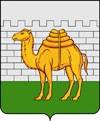 КОМИССИЯ ПО ПОДДЕРЖАНИЮ УСТОЙЧИВОГО ФУНКЦИОНИРОВАНИЯГОРОДА ЧЕЛЯБИНСКА       СЕКРЕТАРИАТ КОМИССИИ ГОРОДА  ЧЕЛЯБИНСКАул. Татьяничевой, 4, г. Челябинск, 454080 тел.: (351) 778-04-43, факс 232-32-80 e-mail: gz06@cheladmin.ru№п/пВопросы по повестке заседанияДата и местопроведения заседанияОсновной докладчикУчастники заседаний, содокладчикиОтметка о выполненииI. Проведение плановых заседаний комиссиипо поддержанию устойчивого функционирования организаций города Челябинска (далее - комиссии по ПУФ)I. Проведение плановых заседаний комиссиипо поддержанию устойчивого функционирования организаций города Челябинска (далее - комиссии по ПУФ)I. Проведение плановых заседаний комиссиипо поддержанию устойчивого функционирования организаций города Челябинска (далее - комиссии по ПУФ)I. Проведение плановых заседаний комиссиипо поддержанию устойчивого функционирования организаций города Челябинска (далее - комиссии по ПУФ)I. Проведение плановых заседаний комиссиипо поддержанию устойчивого функционирования организаций города Челябинска (далее - комиссии по ПУФ)I. Проведение плановых заседаний комиссиипо поддержанию устойчивого функционирования организаций города Челябинска (далее - комиссии по ПУФ)1.1) О подготовке автомобильных дорог г. Челябинска и искусственных сооружений на них к пропуску паводковых вод в весенний период, планируемых мероприятиях по ремонту сложных участков дорог с низкой водопропускной способностью.2) Об организации работы по приведению в готовность защитных сооружений гражданской обороны в связи с проведением саммитов ШОС и БРИКС 2020 года в г. Челябинске.- организация работы и готовность инженерной спасательной службы ГО г. Челябинска по  подготовке защитных сооружений гражданской обороны, запланированных (задействованных) для обеспечения устойчивой работы в местах (районах) проведения мероприятий саммита стран – участников ШОС и БРИКС» в 2020 г.  март,Администрацияг.ЧелябинскаРуководитель группы устойчивого функционирования транспорта и дорожного обеспечения комиссии по ПУФЗаместительпредседателя комиссии по ПУФУправление дорожного хозяйства Администрации г. ЧелябинскаУправление капитального строительства   г. Челябинска,организации города по предложению Управления безопасности жизнедеятельности населения города Челябинска 2.1) Организация работы комиссии по ПУФ Челябинского городского звена к проведению саммитов ШОС и БРИКС 2020 года в г. Челябинске:- о состоянии и готовности местных резервов материальных ресурсов для ликвидации чрезвычайных ситуаций природного и техногенного характера, а также порядок их использования и привлечения для развертывания и содержания временных пунктов проживания и питания пострадавших граждан и других первоочередных мероприятий, связанных с обеспечением жизнедеятельности пострадавшего населения;-  об организации работы по взаимодействию и  обеспечению устойчивого обмена и сбора информации в области защиты населения и территорий от чрезвычайных ситуаций природного и техногенного характера с потенциально-опасными объектами и готовность их средств связи и оповещения по доведению до населения сигналов оповещения и экстренной информации об угрозе или возникновении ЧС, в том числе организация связи в местах (районах) размещения участников саммита ШОС и БРИКС 2020 года в г.Челябинске.июль,Администрацияг. ЧелябинскаЗаместитель председателя комиссии по ПУФУправление по торговле  и услугам Администрации г. ЧелябинскаМКУ «ЕДДС-112 города Челябинска»организации города по предложению Управления безопасности жизнедеятельности населения города Челябинска3.1) О  готовности внутригородских районов, объектов экономики и служб жилищно-коммунального хозяйства города Челябинска к устойчивому функционированию  в  отопительном сезоне 2019-2020 г.г.»2) О готовности органов местного самоуправления и спасательных служб ГО города Челябинска к проведению Всероссийской тренировки по гражданской обороне.сентябрь,Администрацияг. ЧелябинскаУправление жилищно-коммунального хозяйства Администрации городаУправление безопасности жизнедеятельности населения города ЧелябинскаАдминистрация Советскоговнутригородского района,МУП ПОВВ,ОАО «Челябинск горгаз»Руководитель МКУ «ЧГСС», Руководители спасательных служб гражданской обороны города Челябинска4.1) Подведение итогов работы комиссии по ПУФ города Челябинска в 2019 году и постановка задач на 2020 год2) Информация о работе комиссии по ПУФ города Челябинска и организаций в 2019 году и спланированных мероприятиях на 2020 годдекабрьАдминистрацияг.ЧелябинскаУправление безопасности жизнедеятельности населения города ЧелябинскаУправление безопасности жизнедеятельности населения города ЧелябинскаРуководители спасательных служб гражданской обороны города ЧелябинскаII. Участие комиссии по ПУФ города Челябинска в организационных и практических мероприятиях по гражданской обороне и защите населения и территорий от чрезвычайных ситуаций природного и техногенного характера II. Участие комиссии по ПУФ города Челябинска в организационных и практических мероприятиях по гражданской обороне и защите населения и территорий от чрезвычайных ситуаций природного и техногенного характера II. Участие комиссии по ПУФ города Челябинска в организационных и практических мероприятиях по гражданской обороне и защите населения и территорий от чрезвычайных ситуаций природного и техногенного характера II. Участие комиссии по ПУФ города Челябинска в организационных и практических мероприятиях по гражданской обороне и защите населения и территорий от чрезвычайных ситуаций природного и техногенного характера II. Участие комиссии по ПУФ города Челябинска в организационных и практических мероприятиях по гражданской обороне и защите населения и территорий от чрезвычайных ситуаций природного и техногенного характера II. Участие комиссии по ПУФ города Челябинска в организационных и практических мероприятиях по гражданской обороне и защите населения и территорий от чрезвычайных ситуаций природного и техногенного характера II. Участие комиссии по ПУФ города Челябинска в организационных и практических мероприятиях по гражданской обороне и защите населения и территорий от чрезвычайных ситуаций природного и техногенного характера II. Участие комиссии по ПУФ города Челябинска в организационных и практических мероприятиях по гражданской обороне и защите населения и территорий от чрезвычайных ситуаций природного и техногенного характера II. Участие комиссии по ПУФ города Челябинска в организационных и практических мероприятиях по гражданской обороне и защите населения и территорий от чрезвычайных ситуаций природного и техногенного характера 1. Участие комиссии по ПУФ города Челябинска в разработке (переоформлении) нормативно-правовых актов и других организационно-распорядительных документов по вопросам ПУФ1. Участие комиссии по ПУФ города Челябинска в разработке (переоформлении) нормативно-правовых актов и других организационно-распорядительных документов по вопросам ПУФ1. Участие комиссии по ПУФ города Челябинска в разработке (переоформлении) нормативно-правовых актов и других организационно-распорядительных документов по вопросам ПУФ1. Участие комиссии по ПУФ города Челябинска в разработке (переоформлении) нормативно-правовых актов и других организационно-распорядительных документов по вопросам ПУФ1. Участие комиссии по ПУФ города Челябинска в разработке (переоформлении) нормативно-правовых актов и других организационно-распорядительных документов по вопросам ПУФ1. Участие комиссии по ПУФ города Челябинска в разработке (переоформлении) нормативно-правовых актов и других организационно-распорядительных документов по вопросам ПУФ1. Участие комиссии по ПУФ города Челябинска в разработке (переоформлении) нормативно-правовых актов и других организационно-распорядительных документов по вопросам ПУФ1. Участие комиссии по ПУФ города Челябинска в разработке (переоформлении) нормативно-правовых актов и других организационно-распорядительных документов по вопросам ПУФ1. Участие комиссии по ПУФ города Челябинска в разработке (переоформлении) нормативно-правовых актов и других организационно-распорядительных документов по вопросам ПУФ№п/пНаименование мероприятияСрок исполненияСрок исполненияИсполнительСоисполнителиСоисполнителиОтметка о выполненииОтметка о выполнении1.1а) Участие в переработке распоряжения Администрации города Челябинска о составе комиссии по ПУФ и Положения о комиссии по ПУФ города Челябинска.б) Участие в разработке (переработке) Плана повышения защищенности критически важных объектов г. Челябинска; в) Участие в переработке постановления Администрации города Челябинска от 30.05.2011  N 112-п «О создании спасательных служб гражданской обороны города Челябинска».г) Уточнение функциональных обязанностей членов  комиссии по ПУФ  в соответствии с действующей нормативно-правовой базой, корректировка документов групп комиссии.д) Сбор и обобщение информации о работе комиссий по ПУФ  администраций внутригородских районов. Анализ поступившей информации.е) Подготовка и представление информации в секретариат комиссии по ПУФ  Челябинской области о деятельности комиссии по ПУФ  организаций г. Челябинска в 2019 году.ж) Планирование работы комиссии и групп по ПУФ  на 2020г.январь-декабрьянварь-декабрьянварь-декабрьянварь-декабрьянварь-декабрьянварь-декабрьдекабрьянварь-декабрьянварь-декабрьянварь-декабрьянварь-декабрьянварь-декабрьянварь-декабрьдекабрьУправление безопасности жизнедеятельности населения города Челябинска, члены комиссии по ПУФАдминистрации внутригородских районов города Челябинска,спасательные службы гражданской обороны города Челябинска Администрации внутригородских районов города Челябинска,спасательные службы гражданской обороны города Челябинска 2. Участие комиссии по ПУФ города Челябинска в комплексных проверках, в командно-штабных, тактико-специальных учениях и тренировках по гражданской обороне и защите населения и территорий от чрезвычайных ситуаций природного и техногенного характера2. Участие комиссии по ПУФ города Челябинска в комплексных проверках, в командно-штабных, тактико-специальных учениях и тренировках по гражданской обороне и защите населения и территорий от чрезвычайных ситуаций природного и техногенного характера2. Участие комиссии по ПУФ города Челябинска в комплексных проверках, в командно-штабных, тактико-специальных учениях и тренировках по гражданской обороне и защите населения и территорий от чрезвычайных ситуаций природного и техногенного характера2. Участие комиссии по ПУФ города Челябинска в комплексных проверках, в командно-штабных, тактико-специальных учениях и тренировках по гражданской обороне и защите населения и территорий от чрезвычайных ситуаций природного и техногенного характера2. Участие комиссии по ПУФ города Челябинска в комплексных проверках, в командно-штабных, тактико-специальных учениях и тренировках по гражданской обороне и защите населения и территорий от чрезвычайных ситуаций природного и техногенного характера2. Участие комиссии по ПУФ города Челябинска в комплексных проверках, в командно-штабных, тактико-специальных учениях и тренировках по гражданской обороне и защите населения и территорий от чрезвычайных ситуаций природного и техногенного характера2. Участие комиссии по ПУФ города Челябинска в комплексных проверках, в командно-штабных, тактико-специальных учениях и тренировках по гражданской обороне и защите населения и территорий от чрезвычайных ситуаций природного и техногенного характера2. Участие комиссии по ПУФ города Челябинска в комплексных проверках, в командно-штабных, тактико-специальных учениях и тренировках по гражданской обороне и защите населения и территорий от чрезвычайных ситуаций природного и техногенного характера2. Участие комиссии по ПУФ города Челябинска в комплексных проверках, в командно-штабных, тактико-специальных учениях и тренировках по гражданской обороне и защите населения и территорий от чрезвычайных ситуаций природного и техногенного характера2.1а) Участие в тренировках с органами управления Челябинской областной подсистемы РСЧС при подготовке к паводкоопасному и пожароопасному периоду 2019 года.а) Участие в тренировках с органами управления Челябинской областной подсистемы РСЧС при подготовке к паводкоопасному и пожароопасному периоду 2019 года.февраль-майУправление безопасности жизнедеятельности населения города Челябинска,Члены комиссии по ПУФУправление безопасности жизнедеятельности населения города Челябинска,Члены комиссии по ПУФАдминистрации внутригородских районов города Челябинска,спасательные службы гражданской обороны города Челябинска, органы управления РСЧС и ГО.Администрации внутригородских районов города Челябинска,спасательные службы гражданской обороны города Челябинска, органы управления РСЧС и ГО.1.2.1б) Участие в плановой выездной проверке надзорными  органами Правительства Челябинской области и Главного управления МЧС России по Челябинской области по выполнению установленных требований и мероприятий в области гражданской обороны, защиты населения и территорий от чрезвычайных ситуаций природного и техногенного характера, установленных нормативными правовыми актами Российской Федерации.б) Участие в плановой выездной проверке надзорными  органами Правительства Челябинской области и Главного управления МЧС России по Челябинской области по выполнению установленных требований и мероприятий в области гражданской обороны, защиты населения и территорий от чрезвычайных ситуаций природного и техногенного характера, установленных нормативными правовыми актами Российской Федерации.апрельУправление безопасности жизнедеятельности населения города Челябинска,Члены  комиссии по ПУФУправление безопасности жизнедеятельности населения города Челябинска,Члены  комиссии по ПУФАдминистрации внутригородских районов города Челябинска,спасательные службы гражданской обороны города Челябинска, органы управления РСЧС и ГО Администрации внутригородских районов города Челябинска,спасательные службы гражданской обороны города Челябинска, органы управления РСЧС и ГО в) Участие в командно-штабном учении с органами управления РСЧС и ГО города Челябинска.в) Участие в командно-штабном учении с органами управления РСЧС и ГО города Челябинска.майУправление безопасности жизнедеятельности населения города Челябинска,Управление безопасности жизнедеятельности населения города Челябинска,Администрации внутригородских районов города Челябинска,спасательные службы гражданской обороны города Челябинска, органы управления РСЧС и ГОАдминистрации внутригородских районов города Челябинска,спасательные службы гражданской обороны города Челябинска, органы управления РСЧС и ГОг) Участие в проведении Всероссийской тренировке по гражданской оборонег) Участие в проведении Всероссийской тренировке по гражданской оборонеоктябрьУправление безопасности жизнедеятельности населения города Челябинска,Управление безопасности жизнедеятельности населения города Челябинска,Администрации внутригородских районов города Челябинска,спасательные службы гражданской обороны города Челябинска, органы управления РСЧС и ГОАдминистрации внутригородских районов города Челябинска,спасательные службы гражданской обороны города Челябинска, органы управления РСЧС и ГО3. Участие комиссии по ПУФ города Челябинска в  сборах, занятиях, совещаниях и других мероприятиях по гражданской обороне и защите населения и территорий от чрезвычайных ситуаций природного и техногенного характера3. Участие комиссии по ПУФ города Челябинска в  сборах, занятиях, совещаниях и других мероприятиях по гражданской обороне и защите населения и территорий от чрезвычайных ситуаций природного и техногенного характера3. Участие комиссии по ПУФ города Челябинска в  сборах, занятиях, совещаниях и других мероприятиях по гражданской обороне и защите населения и территорий от чрезвычайных ситуаций природного и техногенного характера3. Участие комиссии по ПУФ города Челябинска в  сборах, занятиях, совещаниях и других мероприятиях по гражданской обороне и защите населения и территорий от чрезвычайных ситуаций природного и техногенного характера3. Участие комиссии по ПУФ города Челябинска в  сборах, занятиях, совещаниях и других мероприятиях по гражданской обороне и защите населения и территорий от чрезвычайных ситуаций природного и техногенного характера3. Участие комиссии по ПУФ города Челябинска в  сборах, занятиях, совещаниях и других мероприятиях по гражданской обороне и защите населения и территорий от чрезвычайных ситуаций природного и техногенного характера3. Участие комиссии по ПУФ города Челябинска в  сборах, занятиях, совещаниях и других мероприятиях по гражданской обороне и защите населения и территорий от чрезвычайных ситуаций природного и техногенного характера3. Участие комиссии по ПУФ города Челябинска в  сборах, занятиях, совещаниях и других мероприятиях по гражданской обороне и защите населения и территорий от чрезвычайных ситуаций природного и техногенного характера3. Участие комиссии по ПУФ города Челябинска в  сборах, занятиях, совещаниях и других мероприятиях по гражданской обороне и защите населения и территорий от чрезвычайных ситуаций природного и техногенного характера3.1а) Участие в учебно-методическом сборе с руководящим составом Челябинского городского звена РСЧС по подведению итогов деятельности в 2018 году и постановке задач на 2019 года) Участие в учебно-методическом сборе с руководящим составом Челябинского городского звена РСЧС по подведению итогов деятельности в 2018 году и постановке задач на 2019 годфевральпредседатель комиссии по ПУФ  города Челябинскапредседатель комиссии по ПУФ  города ЧелябинскаУправление безопасности жизнедеятельности населения г. ЧелябинскаУправление безопасности жизнедеятельности населения г. Челябинскаб) Участие в занятии с администрациями муниципальных образований - дублерами города Челябинска: Чебаркульский муниципальный район - №2Пластовский муниципальный район - №1б) Участие в занятии с администрациями муниципальных образований - дублерами города Челябинска: Чебаркульский муниципальный район - №2Пластовский муниципальный район - №1По отдельному планупредседатель комиссии по ПУФ  города Челябинскапредседатель комиссии по ПУФ  города ЧелябинскаУправление безопасности жизнедеятельности населения города ЧелябинскаУправление безопасности жизнедеятельности населения города Челябинскав) Участие в заседании комиссии по ПУФ  Челябинской области в режиме видеоконференции (по отдельному плану)в) Участие в заседании комиссии по ПУФ  Челябинской области в режиме видеоконференции (по отдельному плану)в течении годапредседатель комиссии по ПУФ  города Челябинскапредседатель комиссии по ПУФ  города ЧелябинскаУправление безопасности жизнедеятельности населения  г. ЧелябинскаУправление безопасности жизнедеятельности населения  г. Челябинска4. Участие комиссии по ПУФ города Челябинска в оказании методической помощиструктурным подразделениям аппарата, отраслевым (функциональным) органам управления Администрации города Челябинска и  организациям  в вопросах организации планирования, подготовки и проведения  мероприятий по ПУФ.4. Участие комиссии по ПУФ города Челябинска в оказании методической помощиструктурным подразделениям аппарата, отраслевым (функциональным) органам управления Администрации города Челябинска и  организациям  в вопросах организации планирования, подготовки и проведения  мероприятий по ПУФ.4. Участие комиссии по ПУФ города Челябинска в оказании методической помощиструктурным подразделениям аппарата, отраслевым (функциональным) органам управления Администрации города Челябинска и  организациям  в вопросах организации планирования, подготовки и проведения  мероприятий по ПУФ.4. Участие комиссии по ПУФ города Челябинска в оказании методической помощиструктурным подразделениям аппарата, отраслевым (функциональным) органам управления Администрации города Челябинска и  организациям  в вопросах организации планирования, подготовки и проведения  мероприятий по ПУФ.4. Участие комиссии по ПУФ города Челябинска в оказании методической помощиструктурным подразделениям аппарата, отраслевым (функциональным) органам управления Администрации города Челябинска и  организациям  в вопросах организации планирования, подготовки и проведения  мероприятий по ПУФ.4. Участие комиссии по ПУФ города Челябинска в оказании методической помощиструктурным подразделениям аппарата, отраслевым (функциональным) органам управления Администрации города Челябинска и  организациям  в вопросах организации планирования, подготовки и проведения  мероприятий по ПУФ.4. Участие комиссии по ПУФ города Челябинска в оказании методической помощиструктурным подразделениям аппарата, отраслевым (функциональным) органам управления Администрации города Челябинска и  организациям  в вопросах организации планирования, подготовки и проведения  мероприятий по ПУФ.4. Участие комиссии по ПУФ города Челябинска в оказании методической помощиструктурным подразделениям аппарата, отраслевым (функциональным) органам управления Администрации города Челябинска и  организациям  в вопросах организации планирования, подготовки и проведения  мероприятий по ПУФ.4. Участие комиссии по ПУФ города Челябинска в оказании методической помощиструктурным подразделениям аппарата, отраслевым (функциональным) органам управления Администрации города Челябинска и  организациям  в вопросах организации планирования, подготовки и проведения  мероприятий по ПУФ.4.1.а) Организация информирования руководителей федеральных органов исполнительной власти, государственных корпораций, государственных компаний об имеющихся на территории города Челябинска зонах возможной опасности (химическое заражение, катастрофическое затопление) в соответствии с приказом Министерства общественной безопасности от 23.11.2018 № 209.  а) Организация информирования руководителей федеральных органов исполнительной власти, государственных корпораций, государственных компаний об имеющихся на территории города Челябинска зонах возможной опасности (химическое заражение, катастрофическое затопление) в соответствии с приказом Министерства общественной безопасности от 23.11.2018 № 209.  январь-декабрьУправление безопасности жизнедеятельности населения города Челябинска,Управление безопасности жизнедеятельности населения города Челябинска,4.1.б) Оказание методической помощи  специалистам уполномоченным на решение вопросов в области  ГО и ЧС объектов экономики  по разработке и согласованию Планов повышения защищенности (КВО)б) Оказание методической помощи  специалистам уполномоченным на решение вопросов в области  ГО и ЧС объектов экономики  по разработке и согласованию Планов повышения защищенности (КВО)мартУправление безопасности жизнедеятельности населения города Челябинска,Управление безопасности жизнедеятельности населения города Челябинска,Организации города ЧелябинскаОрганизации города Челябинскав) Оказание методической помощи органам управления гражданской обороны ЗАО «Челябинские дорожно-строительные машины», Дворец пионеров и школьников им. Н. К. Крупской, ФГБОУ ВО «Челябинский государственный институт культуры» в подготовке к проведению показательного занятия по  организации работы комиссий по ПУФ.в) Оказание методической помощи органам управления гражданской обороны ЗАО «Челябинские дорожно-строительные машины», Дворец пионеров и школьников им. Н. К. Крупской, ФГБОУ ВО «Челябинский государственный институт культуры» в подготовке к проведению показательного занятия по  организации работы комиссий по ПУФ.март-июньУправление безопасности жизнедеятельности населения города Челябинска,Члены  комиссии по ПУФУправление безопасности жизнедеятельности населения города Челябинска,Члены  комиссии по ПУФАдминистрации внутригородских районов города Челябинска,спасательные службы гражданской обороны города Челябинска, организации города, органы управления РСЧС и ГО города ЧелябинскаАдминистрации внутригородских районов города Челябинска,спасательные службы гражданской обороны города Челябинска, организации города, органы управления РСЧС и ГО города Челябинска